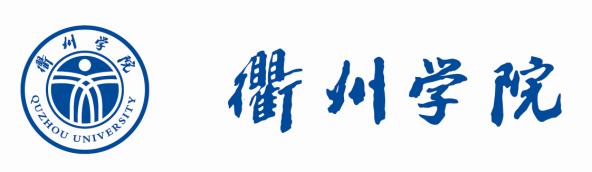 QUZHOU  UNIVERSITY衢州学院实验室建设项目申报书项 目 名 称  	建 设 年 度  	申 报 部 门                      （公章）项目负责人                   联系方式申请日期          年    月    日实验室与资产管理处制一、项目基本信息二、立项依据项目简介必要性和可行性分析必要性可行性现有基础和优势（1）场所建设用房是否已落实：    （是/否），楼宇-房间号                    ，面积：     m2 （2）现有基础和优势三、主要建设内容与目标（1）主要建设内容（2）项目建设目标（3）项目经费测算依据四、项目绩效（包括面向专业、实验课程、实验项目、科学研究、社会服务、校企校地协同创新等）建设进度安排六、项目意见附表1                           项目专家论证意见附件2衢州学院大型仪器设备购置可行性论证报告注：单台（套）预算金额在200万元及以上的大型仪器设备论证，须分管校领导审批。附件3 xxxxx项目经费计划明细表申报单位：                                                                                      金额单位：万元附件4xxxxx项目新增（改进）实验开设情况表注：实验类型指演示、验证、综合、设计实验等附件5xxxxx项目建设目标汇总表项目概况项目名称建设时间   年   月-----   年   月    年   月-----   年   月 项目概况项目类型 填选：            （教学 / 科研 / 实训） 填选：            （教学 / 科研 / 实训）建设类别填选：                     （新建/改建/更新）填选：                     （新建/改建/更新）项目概况建设经费共计：         万元（仪器设备费：      万元，实验家具费：      万元，实验室环境改造费：      万元）共计：         万元（仪器设备费：      万元，实验家具费：      万元，实验室环境改造费：      万元）共计：         万元（仪器设备费：      万元，实验家具费：      万元，实验室环境改造费：      万元）共计：         万元（仪器设备费：      万元，实验家具费：      万元，实验室环境改造费：      万元）共计：         万元（仪器设备费：      万元，实验家具费：      万元，实验室环境改造费：      万元）项目负责人及主要参与人员姓   名性别职称/职务专业所在部门承担任务项目负责人及主要参与人员项目负责人及主要参与人员项目负责人及主要参与人员项目负责人及主要参与人员项目负责人及主要参与人员项目负责人及主要参与人员项目负责人及主要参与人员项目负责人及主要参与人员项目负责人及主要参与人员项目负责人及主要参与人员项目简介（概述项目内容、资金安排及预期效益等简要描述）项目简介（概述项目内容、资金安排及预期效益等简要描述）项目简介（概述项目内容、资金安排及预期效益等简要描述）项目简介（概述项目内容、资金安排及预期效益等简要描述）项目简介（概述项目内容、资金安排及预期效益等简要描述）项目简介（概述项目内容、资金安排及预期效益等简要描述）项目简介（概述项目内容、资金安排及预期效益等简要描述）项目负责人承诺若获得项目立项，项目组将认真开展项目研究与建设工作，按期完成建设任务并通过项目验收。                项目负责人：         年      月     日申报部门意见负责人：            年      月     日归口管理部门意见负责人：            年     月     日专家组成员专家组成员专家组成员专家组成员专家组成员姓名职称/职务工作单位专业签字设备名称中文设备名称英文规格型号项目名称项目负责人项目负责人预算金额（元）申购数量申购数量申请部门申请时间申请时间主要技术指标与要求申购理由（包括购置目的和必要性，并写明主要功能及应用范围，面向使用对象及学科专业方向）（包括购置目的和必要性，并写明主要功能及应用范围，面向使用对象及学科专业方向）（包括购置目的和必要性，并写明主要功能及应用范围，面向使用对象及学科专业方向）（包括购置目的和必要性，并写明主要功能及应用范围，面向使用对象及学科专业方向）（包括购置目的和必要性，并写明主要功能及应用范围，面向使用对象及学科专业方向）（包括购置目的和必要性，并写明主要功能及应用范围，面向使用对象及学科专业方向）（包括购置目的和必要性，并写明主要功能及应用范围，面向使用对象及学科专业方向）资金落实与人员安排及设备安装条件1.资金落实（经费来源）2.人员安排 设备负责人:               职称            是否专职          主要操作人员:1.资金落实（经费来源）2.人员安排 设备负责人:               职称            是否专职          主要操作人员:1.资金落实（经费来源）2.人员安排 设备负责人:               职称            是否专职          主要操作人员:1.资金落实（经费来源）2.人员安排 设备负责人:               职称            是否专职          主要操作人员:1.资金落实（经费来源）2.人员安排 设备负责人:               职称            是否专职          主要操作人员:1.资金落实（经费来源）2.人员安排 设备负责人:               职称            是否专职          主要操作人员:1.资金落实（经费来源）2.人员安排 设备负责人:               职称            是否专职          主要操作人员:资金落实与人员安排及设备安装条件3.场地与安装条件①设备安置地址：__        _号楼_        _房间； ②房间是否满足安装条件：面积： 是 / 否 ，楼高： 是 / 否；承重： 是 / 否；③供水供电及仪器特殊要求（防震、防磁、超净、恒温、接地等）及落实情况：3.场地与安装条件①设备安置地址：__        _号楼_        _房间； ②房间是否满足安装条件：面积： 是 / 否 ，楼高： 是 / 否；承重： 是 / 否；③供水供电及仪器特殊要求（防震、防磁、超净、恒温、接地等）及落实情况：3.场地与安装条件①设备安置地址：__        _号楼_        _房间； ②房间是否满足安装条件：面积： 是 / 否 ，楼高： 是 / 否；承重： 是 / 否；③供水供电及仪器特殊要求（防震、防磁、超净、恒温、接地等）及落实情况：3.场地与安装条件①设备安置地址：__        _号楼_        _房间； ②房间是否满足安装条件：面积： 是 / 否 ，楼高： 是 / 否；承重： 是 / 否；③供水供电及仪器特殊要求（防震、防磁、超净、恒温、接地等）及落实情况：3.场地与安装条件①设备安置地址：__        _号楼_        _房间； ②房间是否满足安装条件：面积： 是 / 否 ，楼高： 是 / 否；承重： 是 / 否；③供水供电及仪器特殊要求（防震、防磁、超净、恒温、接地等）及落实情况：3.场地与安装条件①设备安置地址：__        _号楼_        _房间； ②房间是否满足安装条件：面积： 是 / 否 ，楼高： 是 / 否；承重： 是 / 否；③供水供电及仪器特殊要求（防震、防磁、超净、恒温、接地等）及落实情况：3.场地与安装条件①设备安置地址：__        _号楼_        _房间； ②房间是否满足安装条件：面积： 是 / 否 ，楼高： 是 / 否；承重： 是 / 否；③供水供电及仪器特殊要求（防震、防磁、超净、恒温、接地等）及落实情况：调研情况1. 学校是否有同类设备、数量，如有需说明目前该设备的利用率及共享情况。1. 学校是否有同类设备、数量，如有需说明目前该设备的利用率及共享情况。1. 学校是否有同类设备、数量，如有需说明目前该设备的利用率及共享情况。1. 学校是否有同类设备、数量，如有需说明目前该设备的利用率及共享情况。1. 学校是否有同类设备、数量，如有需说明目前该设备的利用率及共享情况。1. 学校是否有同类设备、数量，如有需说明目前该设备的利用率及共享情况。1. 学校是否有同类设备、数量，如有需说明目前该设备的利用率及共享情况。调研情况2.高校（研究院所）使用该设备情况及其评价：（1）高校（研究院所）：                      品牌：                             规格型号：                      购置价格：              购置时间：             （2）高校（研究院所）：                      品牌：                             规格型号：                      购置价格：              购置时间：       2.高校（研究院所）使用该设备情况及其评价：（1）高校（研究院所）：                      品牌：                             规格型号：                      购置价格：              购置时间：             （2）高校（研究院所）：                      品牌：                             规格型号：                      购置价格：              购置时间：       2.高校（研究院所）使用该设备情况及其评价：（1）高校（研究院所）：                      品牌：                             规格型号：                      购置价格：              购置时间：             （2）高校（研究院所）：                      品牌：                             规格型号：                      购置价格：              购置时间：       2.高校（研究院所）使用该设备情况及其评价：（1）高校（研究院所）：                      品牌：                             规格型号：                      购置价格：              购置时间：             （2）高校（研究院所）：                      品牌：                             规格型号：                      购置价格：              购置时间：       2.高校（研究院所）使用该设备情况及其评价：（1）高校（研究院所）：                      品牌：                             规格型号：                      购置价格：              购置时间：             （2）高校（研究院所）：                      品牌：                             规格型号：                      购置价格：              购置时间：       2.高校（研究院所）使用该设备情况及其评价：（1）高校（研究院所）：                      品牌：                             规格型号：                      购置价格：              购置时间：             （2）高校（研究院所）：                      品牌：                             规格型号：                      购置价格：              购置时间：       2.高校（研究院所）使用该设备情况及其评价：（1）高校（研究院所）：                      品牌：                             规格型号：                      购置价格：              购置时间：             （2）高校（研究院所）：                      品牌：                             规格型号：                      购置价格：              购置时间：       调研情况3.厂家（供应商）调研情况：3.厂家（供应商）调研情况：3.厂家（供应商）调研情况：3.厂家（供应商）调研情况：3.厂家（供应商）调研情况：3.厂家（供应商）调研情况：3.厂家（供应商）调研情况：专家组论证意见                                                     组长（签名）： 年     月    日                                                     组长（签名）： 年     月    日                                                     组长（签名）： 年     月    日                                                     组长（签名）： 年     月    日                                                     组长（签名）： 年     月    日                                                     组长（签名）： 年     月    日                                                     组长（签名）： 年     月    日专家组论证意见专家姓名专家姓名工作单位工作单位职称职称签名专家组论证意见专家组论证意见专家组论证意见专家组论证意见专家组论证意见二级学院（部门）意见：负责人签字（盖章）：                                    年   月   日           二级学院（部门）意见：负责人签字（盖章）：                                    年   月   日           二级学院（部门）意见：负责人签字（盖章）：                                    年   月   日           二级学院（部门）意见：负责人签字（盖章）：                                    年   月   日           二级学院（部门）意见：负责人签字（盖章）：                                    年   月   日           二级学院（部门）意见：负责人签字（盖章）：                                    年   月   日           二级学院（部门）意见：负责人签字（盖章）：                                    年   月   日           二级学院（部门）意见：负责人签字（盖章）：                                    年   月   日           实验室与资产管理处意见:     负责人签字（盖章):     年    月    日实验室与资产管理处意见:     负责人签字（盖章):     年    月    日实验室与资产管理处意见:     负责人签字（盖章):     年    月    日实验室与资产管理处意见:     负责人签字（盖章):     年    月    日实验室与资产管理处意见:     负责人签字（盖章):     年    月    日实验室与资产管理处意见:     负责人签字（盖章):     年    月    日实验室与资产管理处意见:     负责人签字（盖章):     年    月    日实验室与资产管理处意见:     负责人签字（盖章):     年    月    日分管校领导意见：分管校领导签字:     年    月    日分管校领导意见：分管校领导签字:     年    月    日分管校领导意见：分管校领导签字:     年    月    日分管校领导意见：分管校领导签字:     年    月    日分管校领导意见：分管校领导签字:     年    月    日分管校领导意见：分管校领导签字:     年    月    日分管校领导意见：分管校领导签字:     年    月    日分管校领导意见：分管校领导签字:     年    月    日序号设备名称／支出项目设备型号规格／环改费支出用途单位单价数量金额产地、厂商序号实验项目名称所属课程面向专业/年级学时实验类型改进/新增备注实验室名称设备购置台数设备购置台数新增实验数新增实验数新增实验数改进实验数预期年实验人时数面向学科专业满足教学程度(%)实验室用房增加及改善情况实验室用房增加及改善情况实施效益实施效益实施效益实施效益建设后水平建设后水平实验室名称≥1000元≥10万元设计性综合性创新型改进实验数预期年实验人时数面向学科专业满足教学程度(%)间数面积(m2)科研研究社会服务学生创新创业学科竞赛其他辐射先进一般